附件1教办研〔2019〕422号河南省教育厅办公室关于开展第九批河南省重点学科中期检查工作的通知各普通本科高等学校：为加强省重点学科建设过程管理，推动省重点学科建设水平提升，根据《河南省教育厅关于开展第九批河南省重点学科立项建设工作的通知》（教高〔2017〕765号）和《河南省教育厅关于公布第九批河南省重点学科名单的通知》（教高〔2018〕119号）要求，经研究，决定开展第九批河南省重点学科中期检查工作，现将有关事宜通知如下。一、检查内容《河南省教育厅关于公布第九批河南省重点学科名单的通知》（教高〔2018〕119号）等文件公布立项的第九批河南省重点学科参加中期检查。各学科依据《第九批河南省重点学科申报表》（以下简称《申报表》），对立项以来的建设成效和问题进行全面检视，对建设目标和预期标志性成果对标检查，真实准确地核查目标、任务完成情况。重点检查在优质资源、创新团队、人才培养、科研创新、学术交流与合作等方面取得的建设成效和任务完成情况，坚持主观与客观相结合，定量与定性相结合，用数据和事实说话，重点考察建设效果与建设目标的符合度、预期标志性成果的达成度以及各高校在政策、资源、经费等方面对重点学科的支持情况。各高校要对标全国、全省教育大会关于学科建设的新要求，对标期中和期满建设目标，认真分析建设现状与建设目标存在的差距，在此基础上查摆问题、总结经验，进一步规范和强化重点学科的建设和管理，进一步增强重点学科服务全省经济社会发展的适应性和匹配度，进一步推动重点学科产成果、出人才。二、工作程序（一）单位自查。2019年秋季学期结束前，各高校组织开展自查工作。各学科填写《第九批河南省重点学科中期建设情况表》（见附件，以下简称《中期建设情况表》），各高校对《中期建设情况表》进行审核，提出“合格”或“不合格”的审核意见，并撰写本校中期自评工作报告。（二）材料公示。省教育厅将高校审核过的《中期建设情况表》在省学位办官方网站进行5个工作日公示，并对提出的异议按有关规定进行处理。（三）专家评议。省教育厅组织专家对公示无异议的材料进行初审，委托第三方评价机构，组织同行专家进行评议，给出专家评议结果。（四）实地检查。在专家评议的基础上，省教育厅抽取部分学科进行实地检查。（五）综合评定。根据专家评议和实地检查情况，综合评定各重点学科建设中期检查结果并予以公布。三、结果运用中期检查结论分为“优秀”“合格”和“不合格”3个等级，其中“优秀”等级的学科数量为参评学科数的10%左右。学校自评结果为“不合格”的学科最终结论为“不合格”；学校未组织自评或逾期未提交自评报告的，学科最终结论全部为“不合格”；学校自评“合格”而专家抽查结论为“不合格”的最终结论为不合格。省教育厅会同省财政厅对中期检查获得“优秀”等级的学科给予适当奖补；学校自评“不合格”的学科，各高校要主动加大支持和建设力度，明确整改措施；对其他最终结论为“不合格”的学科，省教育厅将予以通报，约谈学校分管负责人和学科带头人，责令限期整改。四、工作要求（一）各高校要高度重视第九批河南省重点学科中期检查工作，以查促建，以查促改。自查阶段，各学科原则上应邀请2名以上校外同行专家参与评议。严格按照要求如实填写《中期建设情况表》，所填成果必须为本学科产出成果，严禁挪用其他学科的资源。各高校不得以任何形式影响专家评议，干扰评议工作。对材料弄虚作假和违反工作纪律的高校，省教育厅实行“一票否决”，并予以通报批评。（二）各高校务于将本校中期自评工作报告、中期自评结果汇总表、各学科《中期建设情况表》、标志性成果支撑材料等撰写完毕，各学科支撑材料应编制目录并装订成合订本，同时登录网上填报系统（网址以后通知）填写基本数据库。纸质材料加盖学校公章后由学校存档两套备查。电子材料报送省教育厅学位管理与研究生教育处，包括本校中期自评工作报告（Word和Pdf格式，命名格式为学校代码学校名称中期自评工作报告，示例：10459郑州大学中期自评工作报告）、中期自评结果汇总表（Word和Pdf格式，命名格式为学校代码学校名称中期自评结果汇总表，示例：10459郑州大学中期自评结果汇总表）、各学科《中期建设情况表》（Word和Pdf格式，命名格式为学校代码学校名称学科代码学科名称中期建设情况表，示例：10459郑州大学0101哲学中期建设情况表）、支撑材料（合并成一个PDF格式文件，命名格式为学校代码学校名称学科代码学科名称支撑材料，示例：10459郑州大学0101哲学支撑材料）放置于一个文件夹内，文件夹命名格式为学校代码学校名称省重点学科中期自评（示例：10459郑州大学省重点学科中期自评），压缩成Rar格式后发送至553572687@qq.com。以上材料逾期不再受理。 联 系 人：岳德胜、杨超联系电话：0371-69691688、69691783地址：郑州市正光路11号省教育厅D830房间附件：1.第九批河南省重点学科中期自评工作报告2.第九批河南省重点学科中期自评结果汇总表3.第九批河南省重点学科中期建设情况表附件1第九批河南省重点学科中期自评工作报告学校名称               （学校盖章）学校代码                2020年   月一、工作情况要点：1.自评组织。抽评工作组织执行、总体流程及进度。2.评估标准。制定自评标准的基本考虑、标准的主要内容及特色。3.专家评议。专家构成、评议方式、自评结果等。二、自评结果分析1.学校学科建设的政策、机制。2.学校对第九批省重点学科的支持措施、经费投入。3.学校在学科建设方面的成功经验、主要成效。4.学校在学科建设方面存在的主要问题。三、工作建议1.对省教育厅学科建设与管理的建议。2.对学科建设如何有效服务经济社会发展的建议。3.对学科建设结果如何评价的建议。附件2第九批河南省重点学科中期自评结果汇总表备注：自评结果填写“合格”或“不合格”。附件3第九批河南省重点学科中期建设情况表学 科 类 别： □一级学科□二级学科□重点学科□重点学科培育学科学 科 代 码： 	                        学 科 名 称：                          学位授权层次：	□博士□硕士□学士学科带头人：                           联 系 电 话：                           学 校 名 称：                          河南省教育厅制2019年9月填 写 说 明一、本表填写内容起止时间为至。涉及到状态数据（如学科队伍、科研平台等）按现状填写。各类成果以正式发表、合同签订或上级批复文件的时间为准。二、本表填写中涉及的人员均指人事关系隶属本单位的在编人员以及与本单位签署全职工作合同（截至合同尚在有效期内）的专任教师（含外国籍教师），兼职人员不计在内。表中涉及的成果（论文、专著、专利、科研奖项、教学成果等）均指本学科成员作为负责人或第一作者（通讯作者），并以本单位为第一署名单位在起止时间内获得的与学科方向密切相关的成果。凡署名其他单位所获得的成果均不填写、不统计。三、各学科人员和取得的各类成果、平台，不得在不同立项学科间重复使用，不得交叉，不得挪用不属于本学科的任何成果。四、本表中涉及国家机密的内容，请按国家有关保密规定，进行脱密处理后填写。五、文字部分请用小四宋体，用A4纸张正反打印，装订整齐，本表封面之上无需另加其他封面。六、所在学校应严格审核，对所填内容的真实性负责。Ⅰ 本学科中期建设基本情况Ⅱ 学科基本情况Ⅲ 学科及学科方向带头人情况Ⅲ-1学科带头人情况Ⅲ-2学科方向带头人与学术骨干情况注：每人限填写一份，本表可复制。Ⅳ 优质资源建设完成情况Ⅴ 创新团队建设完成情况Ⅵ 人才培养建设完成情况Ⅶ 科研创新建设基础和建设目标Ⅷ 学术交流与合作建设完成情况Ⅸ学科建设经费投入情况（单位：万元）Ⅹ 本学科建设的不足之处和进一步加强建设的措施Ⅺ 学科带头人承诺Ⅻ学校自评结果  河南省教育厅办公室   主动公开   印发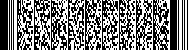 序号学校名称学科代码学科名称一级/二级自评结果（一）简述本学科立项以来在学科发展、学科方向、学科团队、人才培养及思想政治教育、科学研究、学术交流、教学科研基础条件、与国内外同类学科优势与特色的比较等方面的进展情况。（二）本学科立项以来取得的原创性标志性成果，最具特色的人才培养情况以及服务经济社会发展的主要成效等（要求言简意赅、直观明了、突出特色）。学科团队学科团队人员总数学科团队人员总数学科团队人员总数正高级正高级正高级正高级正高级正高级正高级正高级正高级正高级正高级副高级副高级副高级副高级副高级副高级副高级副高级副高级副高级副高级学科团队学科团队人员总数学科团队人员总数学科团队人员总数总数总数其中45岁以下人数其中45岁以下人数具有博士学位人数具有博士学位人数具有博士学位人数具有硕士学位人数具有硕士学位人数具有海外经历人数具有海外经历人数总数其中40岁以下人数其中40岁以下人数具有博士学位人数具有博士学位人数具有博士学位人数具有硕士学位人数具有硕士学位人数具有硕士学位人数具有海外经历人数具有海外经历人数学科团队科学研究科研项目数科研项目数科研项目数科研经费（万元）科研经费（万元）科研经费（万元）发表论文发表论文发表论文发表论文发表论文发表论文发表论文出版论著出版论著科研成果奖励科研成果奖励科研成果奖励科研成果奖励科研成果奖励科研成果奖励授权专利数授权专利数授权专利数授权专利数科学研究国家级项目省部级项目省部级项目纵向横向横向论文总数论文总数其中SCI、EI、一级学报或A&HCI、CSSCI收录数其中SCI、EI、一级学报或A&HCI、CSSCI收录数其中SCI、EI、一级学报或A&HCI、CSSCI收录数其中SCI、EI、一级学报或A&HCI、CSSCI收录数其中SCI、EI、一级学报或A&HCI、CSSCI收录数国家级出版社出版省级出版社出版国家级奖励国家级奖励国家级奖励省部级奖励省部级奖励省部级奖励专利数国家行业标准国家行业标准省级行业标准科学研究人才培养学生培养学生培养学生培养学生培养教学改革项目教学改革项目教学改革项目教学改革项目出版教材出版教材出版教材出版教材出版教材教学研究论文教学研究论文教学成果奖教学成果奖教学成果奖教学成果奖学生在学期间发表论文数学生在学期间发表论文数学生在学期间发表论文数研究生优秀学位论文篇数研究生优秀学位论文篇数研究生优秀学位论文篇数人才培养博士博士硕士本科生省级省级校级校级国家规划教材国家规划教材国家规划教材教育部规划教材教育部规划教材核心期刊省级期刊国家奖励省级奖励省级奖励省级奖励学生在学期间发表论文数学生在学期间发表论文数学生在学期间发表论文数省级省级校级人才培养学科条件学科建设经费投入（万）学科建设经费投入（万）学科建设经费投入（万）学位授权点学位授权点学位授权点研究生导师团队研究生导师团队研究生导师团队研究生导师团队研究生导师团队研究生导师团队研究生导师团队是否拥有国家/省级工程（研究）中心是否拥有国家/省级工程（研究）中心是否拥有国家/省级重点实验室是否拥有国家/省级重点实验室是否拥有国家/省级重点实验室是否拥有国家/省级重点实验室是否拥有教育部人才培养基地是否拥有教育部人才培养基地是否拥有教育部人才培养基地重大仪器设备重大仪器设备重大仪器设备学科条件学科建设经费投入（万）学科建设经费投入（万）学科建设经费投入（万）□博士□硕士□学士□博士□硕士□学士□博士□硕士□学士博士生导师博士生导师博士生导师硕士生导师硕士生导师硕士生导师硕士生导师是否拥有国家/省级工程（研究）中心是否拥有国家/省级工程（研究）中心是否拥有国家/省级重点实验室是否拥有国家/省级重点实验室是否拥有国家/省级重点实验室是否拥有国家/省级重点实验室是否拥有教育部人才培养基地是否拥有教育部人才培养基地是否拥有教育部人才培养基地价值价值利用率学科条件□博士□硕士□学士□博士□硕士□学士□博士□硕士□学士□是  □否□是  □否□是  □否□是  □否□是  □否□是  □否□是  □否□是  □否□是  □否学术交流主办国际学术会议主办国际学术会议主办国际学术会议主办全国性学术会议主办全国性学术会议主办全国性学术会议主办全省性学术会议主办全省性学术会议主办全省性学术会议参加学术会议人次参加学术会议人次参加学术会议人次参加学术会议人次国家交流人次国家交流人次与境外科研教学机构合作项目数与境外科研教学机构合作项目数与境外科研教学机构合作项目数与境外科研教学机构合作项目数出境学习或工作人数出境学习或工作人数出境学习或工作人数出境学习或工作人数出境学习或工作人数出境学习或工作人数学术交流姓名性别性别专业技术职务专业技术职务备注备注姓名出生年月出生年月专业技术职务专业技术职务备注备注所在院（系）、所所在院（系）、所所在院（系）、所所在院（系）、所所在院（系）、所主要研究方向主要研究方向主要研究方向主要研究方向主要研究方向教学与科研情况教学与科研情况教学与科研情况教学与科研情况教学与科研情况教学与科研情况教学与科研情况教学与科研情况教学与科研情况教学与科研情况教学与科研情况教学与科研情况教学与科研情况教学与科研情况教学与科研情况教学与科研情况教学与科研情况教学与科研情况教学与科研情况指导研究生情况指导研究生情况博士生博士生博士生博士生博士生博士生博士生博士生博士生硕士生硕士生硕士生硕士生硕士生硕士生硕士生硕士生指导研究生情况指导研究生情况招生数招生数招生数招生数已授学位数已授学位数已授学位数已授学位数已授学位数招生数招生数招生数招生数招生数已授学位数已授学位数已授学位数指导研究生情况指导研究生情况合计合计其中留学生其中留学生合计合计合计其中留学生其中留学生合计合计合计其中留学生其中留学生合计合计其中留学生指导研究生情况指导研究生情况代表性教学科研成果（限填5项）代表性教学科研成果（限填5项）序号成果名称（获奖、论文、专著、发明专利、鉴定成果等）成果名称（获奖、论文、专著、发明专利、鉴定成果等）成果名称（获奖、论文、专著、发明专利、鉴定成果等）成果名称（获奖、论文、专著、发明专利、鉴定成果等）成果名称（获奖、论文、专著、发明专利、鉴定成果等）获奖名称、等级及证书号，刊物名称及ISSN、检索号，出版单位及ISBN，专利授权号，鉴定单位等获奖名称、等级及证书号，刊物名称及ISSN、检索号，出版单位及ISBN，专利授权号，鉴定单位等获奖名称、等级及证书号，刊物名称及ISSN、检索号，出版单位及ISBN，专利授权号，鉴定单位等获奖名称、等级及证书号，刊物名称及ISSN、检索号，出版单位及ISBN，专利授权号，鉴定单位等获奖名称、等级及证书号，刊物名称及ISSN、检索号，出版单位及ISBN，专利授权号，鉴定单位等获奖名称、等级及证书号，刊物名称及ISSN、检索号，出版单位及ISBN，专利授权号，鉴定单位等获奖名称、等级及证书号，刊物名称及ISSN、检索号，出版单位及ISBN，专利授权号，鉴定单位等获奖名称、等级及证书号，刊物名称及ISSN、检索号，出版单位及ISBN，专利授权号，鉴定单位等获得时间获得时间署名次序或类型 代表性教学科研成果（限填5项）代表性教学科研成果（限填5项）1代表性教学科研成果（限填5项）代表性教学科研成果（限填5项）2代表性教学科研成果（限填5项）代表性教学科研成果（限填5项）3代表性教学科研成果（限填5项）代表性教学科研成果（限填5项）4代表性教学科研成果（限填5项）代表性教学科研成果（限填5项）5目前主持的主要教学改革与科研项目（限填3项）目前主持的主要教学改革与科研项目（限填3项）序号项目、课题名称（下达编号）项目、课题名称（下达编号）项目、课题名称（下达编号）项目、课题名称（下达编号）项目、课题名称（下达编号）项目来源项目来源项目来源项目来源项目来源项目起讫时间项目起讫时间项目起讫时间主持人主持人经费（万元）目前主持的主要教学改革与科研项目（限填3项）目前主持的主要教学改革与科研项目（限填3项）1目前主持的主要教学改革与科研项目（限填3项）目前主持的主要教学改革与科研项目（限填3项）2目前主持的主要教学改革与科研项目（限填3项）目前主持的主要教学改革与科研项目（限填3项）3Ⅲ-2-1 学科方向一Ⅲ-2-1 学科方向一Ⅲ-2-1 学科方向一Ⅲ-2-1 学科方向一Ⅲ-2-1 学科方向一名称名称姓名性别性别专业技术职务专业技术职务备注备注姓名出生年月出生年月专业技术职务专业技术职务备注备注所在院（系）、所所在院（系）、所所在院（系）、所所在院（系）、所所在院（系）、所主要研究方向主要研究方向主要研究方向主要研究方向主要研究方向教学与科研情况教学与科研情况教学与科研情况教学与科研情况教学与科研情况教学与科研情况教学与科研情况教学与科研情况教学与科研情况教学与科研情况教学与科研情况教学与科研情况教学与科研情况教学与科研情况教学与科研情况教学与科研情况教学与科研情况教学与科研情况教学与科研情况指导研究生情况指导研究生情况博士生博士生博士生博士生博士生博士生博士生博士生博士生硕士生硕士生硕士生硕士生硕士生硕士生硕士生硕士生指导研究生情况指导研究生情况招生数招生数招生数招生数已授学位数已授学位数已授学位数已授学位数已授学位数招生数招生数招生数招生数招生数已授学位数已授学位数已授学位数指导研究生情况指导研究生情况合计合计其中留学生其中留学生合计合计合计其中留学生其中留学生合计合计合计其中留学生其中留学生合计合计其中留学生指导研究生情况指导研究生情况代表性教学科研成果（限填5项）代表性教学科研成果（限填5项）序号成果名称（获奖、论文、专著、发明专利、鉴定成果等）成果名称（获奖、论文、专著、发明专利、鉴定成果等）成果名称（获奖、论文、专著、发明专利、鉴定成果等）成果名称（获奖、论文、专著、发明专利、鉴定成果等）成果名称（获奖、论文、专著、发明专利、鉴定成果等）获奖名称、等级及证书号，刊物名称及ISSN、检索号，出版单位及ISBN，专利授权号，鉴定单位等获奖名称、等级及证书号，刊物名称及ISSN、检索号，出版单位及ISBN，专利授权号，鉴定单位等获奖名称、等级及证书号，刊物名称及ISSN、检索号，出版单位及ISBN，专利授权号，鉴定单位等获奖名称、等级及证书号，刊物名称及ISSN、检索号，出版单位及ISBN，专利授权号，鉴定单位等获奖名称、等级及证书号，刊物名称及ISSN、检索号，出版单位及ISBN，专利授权号，鉴定单位等获奖名称、等级及证书号，刊物名称及ISSN、检索号，出版单位及ISBN，专利授权号，鉴定单位等获奖名称、等级及证书号，刊物名称及ISSN、检索号，出版单位及ISBN，专利授权号，鉴定单位等获奖名称、等级及证书号，刊物名称及ISSN、检索号，出版单位及ISBN，专利授权号，鉴定单位等获得时间获得时间署名次序或类型代表性教学科研成果（限填5项）代表性教学科研成果（限填5项）1代表性教学科研成果（限填5项）代表性教学科研成果（限填5项）2代表性教学科研成果（限填5项）代表性教学科研成果（限填5项）3代表性教学科研成果（限填5项）代表性教学科研成果（限填5项）4代表性教学科研成果（限填5项）代表性教学科研成果（限填5项）5目前主持的主要教学改革与科研项目（限填3项）目前主持的主要教学改革与科研项目（限填3项）序号项目、课题名称（下达编号）项目、课题名称（下达编号）项目、课题名称（下达编号）项目、课题名称（下达编号）项目、课题名称（下达编号）项目来源项目来源项目来源项目来源项目来源项目起讫时间项目起讫时间项目起讫时间主持人主持人经费（万元）目前主持的主要教学改革与科研项目（限填3项）目前主持的主要教学改革与科研项目（限填3项）1目前主持的主要教学改革与科研项目（限填3项）目前主持的主要教学改革与科研项目（限填3项）2目前主持的主要教学改革与科研项目（限填3项）目前主持的主要教学改革与科研项目（限填3项）3Ⅳ-1 建设情况Ⅳ-1 建设情况Ⅳ-1 建设情况Ⅳ-1 建设情况Ⅳ-1 建设情况Ⅳ-1 建设情况Ⅳ-1 建设情况Ⅳ-1 建设情况Ⅳ-1 建设情况Ⅳ-1 建设情况Ⅳ-1 建设情况Ⅳ-1-1 获批国家、省、市级科研平台情况Ⅳ-1-1 获批国家、省、市级科研平台情况Ⅳ-1-1 获批国家、省、市级科研平台情况Ⅳ-1-1 获批国家、省、市级科研平台情况Ⅳ-1-1 获批国家、省、市级科研平台情况Ⅳ-1-1 获批国家、省、市级科研平台情况Ⅳ-1-1 获批国家、省、市级科研平台情况Ⅳ-1-1 获批国家、省、市级科研平台情况Ⅳ-1-1 获批国家、省、市级科研平台情况Ⅳ-1-1 获批国家、省、市级科研平台情况Ⅳ-1-1 获批国家、省、市级科研平台情况序号名称名称类别类别类别批准单位批准单位批准时间批准时间批准时间12345注：包括国家、省、市级协同创新中心、重点实验室、工程实验室、工程技术研究中心、人才培养基地、哲学社会科学研究基地、决策咨询基地、智库及其它产学研合作基地情况等，不包括校级科研、基地平台。注：包括国家、省、市级协同创新中心、重点实验室、工程实验室、工程技术研究中心、人才培养基地、哲学社会科学研究基地、决策咨询基地、智库及其它产学研合作基地情况等，不包括校级科研、基地平台。注：包括国家、省、市级协同创新中心、重点实验室、工程实验室、工程技术研究中心、人才培养基地、哲学社会科学研究基地、决策咨询基地、智库及其它产学研合作基地情况等，不包括校级科研、基地平台。注：包括国家、省、市级协同创新中心、重点实验室、工程实验室、工程技术研究中心、人才培养基地、哲学社会科学研究基地、决策咨询基地、智库及其它产学研合作基地情况等，不包括校级科研、基地平台。注：包括国家、省、市级协同创新中心、重点实验室、工程实验室、工程技术研究中心、人才培养基地、哲学社会科学研究基地、决策咨询基地、智库及其它产学研合作基地情况等，不包括校级科研、基地平台。注：包括国家、省、市级协同创新中心、重点实验室、工程实验室、工程技术研究中心、人才培养基地、哲学社会科学研究基地、决策咨询基地、智库及其它产学研合作基地情况等，不包括校级科研、基地平台。注：包括国家、省、市级协同创新中心、重点实验室、工程实验室、工程技术研究中心、人才培养基地、哲学社会科学研究基地、决策咨询基地、智库及其它产学研合作基地情况等，不包括校级科研、基地平台。注：包括国家、省、市级协同创新中心、重点实验室、工程实验室、工程技术研究中心、人才培养基地、哲学社会科学研究基地、决策咨询基地、智库及其它产学研合作基地情况等，不包括校级科研、基地平台。注：包括国家、省、市级协同创新中心、重点实验室、工程实验室、工程技术研究中心、人才培养基地、哲学社会科学研究基地、决策咨询基地、智库及其它产学研合作基地情况等，不包括校级科研、基地平台。注：包括国家、省、市级协同创新中心、重点实验室、工程实验室、工程技术研究中心、人才培养基地、哲学社会科学研究基地、决策咨询基地、智库及其它产学研合作基地情况等，不包括校级科研、基地平台。注：包括国家、省、市级协同创新中心、重点实验室、工程实验室、工程技术研究中心、人才培养基地、哲学社会科学研究基地、决策咨询基地、智库及其它产学研合作基地情况等，不包括校级科研、基地平台。Ⅳ-1-2相关学科排名Ⅳ-1-2相关学科排名Ⅳ-1-2相关学科排名Ⅳ-1-2相关学科排名Ⅳ-1-2相关学科排名Ⅳ-1-2相关学科排名Ⅳ-1-2相关学科排名Ⅳ-1-2相关学科排名Ⅳ-1-2相关学科排名Ⅳ-1-2相关学科排名进入ESI全球前1%学科排名情况进入ESI全球前1%学科排名情况ESI前1%学科的中文名称/全球排名ESI前1%学科的中文名称/全球排名首次进入ESI前1%学科时间（年月）首次进入ESI前1%学科时间（年月）首次进入ESI前1%学科时间（年月）本学科是否对进入ESI全球前1%学科做出最主要贡献本学科是否对进入ESI全球前1%学科做出最主要贡献本学科是否对进入ESI全球前1%学科做出最主要贡献进入ESI全球前1%学科排名情况进入ESI全球前1%学科排名情况其他学科评估排名情况其他学科评估排名情况参加何种学科评估/组织者参加何种学科评估/组织者参加何种学科评估/组织者排名/参评学科数排名/参评学科数排名公布时间排名公布时间排名公布时间其他学科评估排名情况其他学科评估排名情况注：ESI全球前1%学科排名最主要贡献学科需提供相关支撑材料，并由学校出具证明。注：ESI全球前1%学科排名最主要贡献学科需提供相关支撑材料，并由学校出具证明。注：ESI全球前1%学科排名最主要贡献学科需提供相关支撑材料，并由学校出具证明。注：ESI全球前1%学科排名最主要贡献学科需提供相关支撑材料，并由学校出具证明。注：ESI全球前1%学科排名最主要贡献学科需提供相关支撑材料，并由学校出具证明。注：ESI全球前1%学科排名最主要贡献学科需提供相关支撑材料，并由学校出具证明。注：ESI全球前1%学科排名最主要贡献学科需提供相关支撑材料，并由学校出具证明。注：ESI全球前1%学科排名最主要贡献学科需提供相关支撑材料，并由学校出具证明。注：ESI全球前1%学科排名最主要贡献学科需提供相关支撑材料，并由学校出具证明。注：ESI全球前1%学科排名最主要贡献学科需提供相关支撑材料，并由学校出具证明。Ⅳ-2优质资源建设完成情况Ⅳ-2优质资源建设完成情况Ⅳ-2优质资源建设完成情况Ⅳ-2优质资源建设完成情况Ⅳ-2优质资源建设完成情况Ⅳ-2优质资源建设完成情况Ⅳ-2优质资源建设完成情况Ⅳ-2优质资源建设完成情况Ⅳ-2优质资源建设完成情况1. 《申报表》所列建设目标和预期标志性成果建设目标。  2.  逐一对照上述目标，说明建设及完成情况，做到层次清晰、条理分明、重点突出（可加页）。1. 《申报表》所列建设目标和预期标志性成果建设目标。  2.  逐一对照上述目标，说明建设及完成情况，做到层次清晰、条理分明、重点突出（可加页）。1. 《申报表》所列建设目标和预期标志性成果建设目标。  2.  逐一对照上述目标，说明建设及完成情况，做到层次清晰、条理分明、重点突出（可加页）。1. 《申报表》所列建设目标和预期标志性成果建设目标。  2.  逐一对照上述目标，说明建设及完成情况，做到层次清晰、条理分明、重点突出（可加页）。1. 《申报表》所列建设目标和预期标志性成果建设目标。  2.  逐一对照上述目标，说明建设及完成情况，做到层次清晰、条理分明、重点突出（可加页）。1. 《申报表》所列建设目标和预期标志性成果建设目标。  2.  逐一对照上述目标，说明建设及完成情况，做到层次清晰、条理分明、重点突出（可加页）。1. 《申报表》所列建设目标和预期标志性成果建设目标。  2.  逐一对照上述目标，说明建设及完成情况，做到层次清晰、条理分明、重点突出（可加页）。1. 《申报表》所列建设目标和预期标志性成果建设目标。  2.  逐一对照上述目标，说明建设及完成情况，做到层次清晰、条理分明、重点突出（可加页）。1. 《申报表》所列建设目标和预期标志性成果建设目标。  2.  逐一对照上述目标，说明建设及完成情况，做到层次清晰、条理分明、重点突出（可加页）。Ⅴ-1 建设情况Ⅴ-1 建设情况Ⅴ-1 建设情况Ⅴ-1 建设情况Ⅴ-1 建设情况Ⅴ-1 建设情况Ⅴ-1 建设情况Ⅴ-1 建设情况Ⅴ-1 建设情况Ⅴ-1 建设情况Ⅴ-1-1 学科成员获得的高层次人才项目Ⅴ-1-1 学科成员获得的高层次人才项目Ⅴ-1-1 学科成员获得的高层次人才项目Ⅴ-1-1 学科成员获得的高层次人才项目Ⅴ-1-1 学科成员获得的高层次人才项目Ⅴ-1-1 学科成员获得的高层次人才项目Ⅴ-1-1 学科成员获得的高层次人才项目Ⅴ-1-1 学科成员获得的高层次人才项目Ⅴ-1-1 学科成员获得的高层次人才项目Ⅴ-1-1 学科成员获得的高层次人才项目姓名获得高层次人才项目类别获得高层次人才项目类别获得高层次人才项目类别获得高层次人才项目类别获得高层次人才项目类别批准单位批准单位批准单位批准时间注：1.“获得高层次人才项目类别”栏目请填写“院士”、“千人计划”（指千人计划入选者）、“长江学者”（指长江学者奖励特聘教授）、“杰青”（指国家杰出青年科学基金获得者）、“973”计划首席科学家、国家特支计划杰出人才和领军人才、“青年千人计划”（指青年千人计划入选者）、“优青”（指国家优秀青年科学基金获得者）、“973”计划青年首席科学家、国家特支计划青年拔尖人才、“国家百千万人才”（指国家百千万人才工程人选）、“新世纪优秀人才”（指教育部新世纪优秀人才支持计划）、“教学名师”（指国家或省教学名师）、“中原学者”、“省百人计划”、“省特聘教授”及其他人才项目等。    2.团队成员如为新引进人员请在姓名后面加“*”注明。注：1.“获得高层次人才项目类别”栏目请填写“院士”、“千人计划”（指千人计划入选者）、“长江学者”（指长江学者奖励特聘教授）、“杰青”（指国家杰出青年科学基金获得者）、“973”计划首席科学家、国家特支计划杰出人才和领军人才、“青年千人计划”（指青年千人计划入选者）、“优青”（指国家优秀青年科学基金获得者）、“973”计划青年首席科学家、国家特支计划青年拔尖人才、“国家百千万人才”（指国家百千万人才工程人选）、“新世纪优秀人才”（指教育部新世纪优秀人才支持计划）、“教学名师”（指国家或省教学名师）、“中原学者”、“省百人计划”、“省特聘教授”及其他人才项目等。    2.团队成员如为新引进人员请在姓名后面加“*”注明。注：1.“获得高层次人才项目类别”栏目请填写“院士”、“千人计划”（指千人计划入选者）、“长江学者”（指长江学者奖励特聘教授）、“杰青”（指国家杰出青年科学基金获得者）、“973”计划首席科学家、国家特支计划杰出人才和领军人才、“青年千人计划”（指青年千人计划入选者）、“优青”（指国家优秀青年科学基金获得者）、“973”计划青年首席科学家、国家特支计划青年拔尖人才、“国家百千万人才”（指国家百千万人才工程人选）、“新世纪优秀人才”（指教育部新世纪优秀人才支持计划）、“教学名师”（指国家或省教学名师）、“中原学者”、“省百人计划”、“省特聘教授”及其他人才项目等。    2.团队成员如为新引进人员请在姓名后面加“*”注明。注：1.“获得高层次人才项目类别”栏目请填写“院士”、“千人计划”（指千人计划入选者）、“长江学者”（指长江学者奖励特聘教授）、“杰青”（指国家杰出青年科学基金获得者）、“973”计划首席科学家、国家特支计划杰出人才和领军人才、“青年千人计划”（指青年千人计划入选者）、“优青”（指国家优秀青年科学基金获得者）、“973”计划青年首席科学家、国家特支计划青年拔尖人才、“国家百千万人才”（指国家百千万人才工程人选）、“新世纪优秀人才”（指教育部新世纪优秀人才支持计划）、“教学名师”（指国家或省教学名师）、“中原学者”、“省百人计划”、“省特聘教授”及其他人才项目等。    2.团队成员如为新引进人员请在姓名后面加“*”注明。注：1.“获得高层次人才项目类别”栏目请填写“院士”、“千人计划”（指千人计划入选者）、“长江学者”（指长江学者奖励特聘教授）、“杰青”（指国家杰出青年科学基金获得者）、“973”计划首席科学家、国家特支计划杰出人才和领军人才、“青年千人计划”（指青年千人计划入选者）、“优青”（指国家优秀青年科学基金获得者）、“973”计划青年首席科学家、国家特支计划青年拔尖人才、“国家百千万人才”（指国家百千万人才工程人选）、“新世纪优秀人才”（指教育部新世纪优秀人才支持计划）、“教学名师”（指国家或省教学名师）、“中原学者”、“省百人计划”、“省特聘教授”及其他人才项目等。    2.团队成员如为新引进人员请在姓名后面加“*”注明。注：1.“获得高层次人才项目类别”栏目请填写“院士”、“千人计划”（指千人计划入选者）、“长江学者”（指长江学者奖励特聘教授）、“杰青”（指国家杰出青年科学基金获得者）、“973”计划首席科学家、国家特支计划杰出人才和领军人才、“青年千人计划”（指青年千人计划入选者）、“优青”（指国家优秀青年科学基金获得者）、“973”计划青年首席科学家、国家特支计划青年拔尖人才、“国家百千万人才”（指国家百千万人才工程人选）、“新世纪优秀人才”（指教育部新世纪优秀人才支持计划）、“教学名师”（指国家或省教学名师）、“中原学者”、“省百人计划”、“省特聘教授”及其他人才项目等。    2.团队成员如为新引进人员请在姓名后面加“*”注明。注：1.“获得高层次人才项目类别”栏目请填写“院士”、“千人计划”（指千人计划入选者）、“长江学者”（指长江学者奖励特聘教授）、“杰青”（指国家杰出青年科学基金获得者）、“973”计划首席科学家、国家特支计划杰出人才和领军人才、“青年千人计划”（指青年千人计划入选者）、“优青”（指国家优秀青年科学基金获得者）、“973”计划青年首席科学家、国家特支计划青年拔尖人才、“国家百千万人才”（指国家百千万人才工程人选）、“新世纪优秀人才”（指教育部新世纪优秀人才支持计划）、“教学名师”（指国家或省教学名师）、“中原学者”、“省百人计划”、“省特聘教授”及其他人才项目等。    2.团队成员如为新引进人员请在姓名后面加“*”注明。注：1.“获得高层次人才项目类别”栏目请填写“院士”、“千人计划”（指千人计划入选者）、“长江学者”（指长江学者奖励特聘教授）、“杰青”（指国家杰出青年科学基金获得者）、“973”计划首席科学家、国家特支计划杰出人才和领军人才、“青年千人计划”（指青年千人计划入选者）、“优青”（指国家优秀青年科学基金获得者）、“973”计划青年首席科学家、国家特支计划青年拔尖人才、“国家百千万人才”（指国家百千万人才工程人选）、“新世纪优秀人才”（指教育部新世纪优秀人才支持计划）、“教学名师”（指国家或省教学名师）、“中原学者”、“省百人计划”、“省特聘教授”及其他人才项目等。    2.团队成员如为新引进人员请在姓名后面加“*”注明。注：1.“获得高层次人才项目类别”栏目请填写“院士”、“千人计划”（指千人计划入选者）、“长江学者”（指长江学者奖励特聘教授）、“杰青”（指国家杰出青年科学基金获得者）、“973”计划首席科学家、国家特支计划杰出人才和领军人才、“青年千人计划”（指青年千人计划入选者）、“优青”（指国家优秀青年科学基金获得者）、“973”计划青年首席科学家、国家特支计划青年拔尖人才、“国家百千万人才”（指国家百千万人才工程人选）、“新世纪优秀人才”（指教育部新世纪优秀人才支持计划）、“教学名师”（指国家或省教学名师）、“中原学者”、“省百人计划”、“省特聘教授”及其他人才项目等。    2.团队成员如为新引进人员请在姓名后面加“*”注明。注：1.“获得高层次人才项目类别”栏目请填写“院士”、“千人计划”（指千人计划入选者）、“长江学者”（指长江学者奖励特聘教授）、“杰青”（指国家杰出青年科学基金获得者）、“973”计划首席科学家、国家特支计划杰出人才和领军人才、“青年千人计划”（指青年千人计划入选者）、“优青”（指国家优秀青年科学基金获得者）、“973”计划青年首席科学家、国家特支计划青年拔尖人才、“国家百千万人才”（指国家百千万人才工程人选）、“新世纪优秀人才”（指教育部新世纪优秀人才支持计划）、“教学名师”（指国家或省教学名师）、“中原学者”、“省百人计划”、“省特聘教授”及其他人才项目等。    2.团队成员如为新引进人员请在姓名后面加“*”注明。Ⅴ-1-2学科成员获得的国家、省教学和科研创新团队Ⅴ-1-2学科成员获得的国家、省教学和科研创新团队Ⅴ-1-2学科成员获得的国家、省教学和科研创新团队Ⅴ-1-2学科成员获得的国家、省教学和科研创新团队Ⅴ-1-2学科成员获得的国家、省教学和科研创新团队Ⅴ-1-2学科成员获得的国家、省教学和科研创新团队Ⅴ-1-2学科成员获得的国家、省教学和科研创新团队Ⅴ-1-2学科成员获得的国家、省教学和科研创新团队Ⅴ-1-2学科成员获得的国家、省教学和科研创新团队Ⅴ-1-2学科成员获得的国家、省教学和科研创新团队团队名称团队名称团队名称团队名称团队名称团队带头人批准单位批准单位批准时间批准时间Ⅴ-1-3 学科引进的海外高层次人才Ⅴ-1-3 学科引进的海外高层次人才Ⅴ-1-3 学科引进的海外高层次人才Ⅴ-1-3 学科引进的海外高层次人才Ⅴ-1-3 学科引进的海外高层次人才Ⅴ-1-3 学科引进的海外高层次人才Ⅴ-1-3 学科引进的海外高层次人才Ⅴ-1-3 学科引进的海外高层次人才Ⅴ-1-3 学科引进的海外高层次人才Ⅴ-1-3 学科引进的海外高层次人才姓名姓名国籍从何国引进引进时间简介简介引进后对学科发展的主要贡献引进后对学科发展的主要贡献引进后对学科发展的主要贡献Ⅴ-2 创新团队建设完成情况1. 《申报表》所列建设目标和预期标志性成果建设目标。  2.  逐一对照上述目标，说明建设及完成情况，做到层次清晰、条理分明、重点突出（可加页）。Ⅵ-1 建设情况Ⅵ-1 建设情况Ⅵ-1 建设情况Ⅵ-1 建设情况Ⅵ-1 建设情况Ⅵ-1 建设情况Ⅵ-1 建设情况Ⅵ-1 建设情况Ⅵ-1 建设情况Ⅵ-1 建设情况Ⅵ-1 建设情况Ⅵ-1 建设情况Ⅵ-1 建设情况Ⅵ-1 建设情况Ⅵ-1 建设情况Ⅵ-1 建设情况Ⅵ-1 建设情况Ⅵ-1 建设情况Ⅵ-1 建设情况Ⅵ-1 建设情况Ⅵ-1 建设情况Ⅵ-1 建设情况Ⅵ-1 建设情况Ⅵ-1 建设情况Ⅵ-1 建设情况Ⅵ-1 建设情况Ⅵ-1 建设情况Ⅵ-1 建设情况Ⅵ-1 建设情况Ⅵ-1 建设情况Ⅵ-1 建设情况Ⅵ-1 建设情况Ⅵ-1-1本学科招生和授予学位人数Ⅵ-1-1本学科招生和授予学位人数Ⅵ-1-1本学科招生和授予学位人数Ⅵ-1-1本学科招生和授予学位人数Ⅵ-1-1本学科招生和授予学位人数Ⅵ-1-1本学科招生和授予学位人数Ⅵ-1-1本学科招生和授予学位人数Ⅵ-1-1本学科招生和授予学位人数Ⅵ-1-1本学科招生和授予学位人数Ⅵ-1-1本学科招生和授予学位人数Ⅵ-1-1本学科招生和授予学位人数Ⅵ-1-1本学科招生和授予学位人数Ⅵ-1-1本学科招生和授予学位人数Ⅵ-1-1本学科招生和授予学位人数Ⅵ-1-1本学科招生和授予学位人数Ⅵ-1-1本学科招生和授予学位人数Ⅵ-1-1本学科招生和授予学位人数Ⅵ-1-1本学科招生和授予学位人数Ⅵ-1-1本学科招生和授予学位人数Ⅵ-1-1本学科招生和授予学位人数Ⅵ-1-1本学科招生和授予学位人数Ⅵ-1-1本学科招生和授予学位人数Ⅵ-1-1本学科招生和授予学位人数Ⅵ-1-1本学科招生和授予学位人数Ⅵ-1-1本学科招生和授予学位人数Ⅵ-1-1本学科招生和授予学位人数Ⅵ-1-1本学科招生和授予学位人数Ⅵ-1-1本学科招生和授予学位人数Ⅵ-1-1本学科招生和授予学位人数Ⅵ-1-1本学科招生和授予学位人数Ⅵ-1-1本学科招生和授予学位人数Ⅵ-1-1本学科招生和授予学位人数类别类别类别招生数（人）招生数（人）招生数（人）招生数（人）招生数（人）招生数（人）招生数（人）招生数（人）招生数（人）招生数（人）招生数（人）招生数（人）招生数（人）招生数（人）授予学位数（人）授予学位数（人）授予学位数（人）授予学位数（人）授予学位数（人）授予学位数（人）授予学位数（人）授予学位数（人）授予学位数（人）授予学位数（人）授予学位数（人）授予学位数（人）授予学位数（人）授予学位数（人）授予学位数（人）博士研究生博士研究生博士研究生合计合计合计20172017201720172018201820182018201920192019合计合计合计合计20172017201720172017201720182018201820192019博士研究生博士研究生博士研究生博士研究生博士研究生博士研究生其中留学生（     人）其中留学生（     人）其中留学生（     人）其中留学生（     人）其中留学生（     人）其中留学生（     人）其中留学生（     人）其中留学生（     人）其中留学生（     人）其中留学生（     人）其中留学生（     人）其中留学生（     人）其中留学生（     人）其中留学生（     人）其中留学生（    人）其中留学生（    人）其中留学生（    人）其中留学生（    人）其中留学生（    人）其中留学生（    人）其中留学生（    人）其中留学生（    人）其中留学生（    人）其中留学生（    人）其中留学生（    人）其中留学生（    人）其中留学生（    人）其中留学生（    人）其中留学生（    人）硕士研究生硕士研究生硕士研究生合计合计201720172017201720182018201820182018201920192019合计合计合计201720172017201820182018201820182018201920192019硕士研究生硕士研究生硕士研究生硕士研究生硕士研究生硕士研究生其中留学生（    人）其中留学生（    人）其中留学生（    人）其中留学生（    人）其中留学生（    人）其中留学生（    人）其中留学生（    人）其中留学生（    人）其中留学生（    人）其中留学生（    人）其中留学生（    人）其中留学生（    人）其中留学生（    人）其中留学生（    人）其中留学生（    人）其中留学生（    人）其中留学生（    人）其中留学生（    人）其中留学生（    人）其中留学生（    人）其中留学生（    人）其中留学生（    人）其中留学生（    人）其中留学生（    人）其中留学生（    人）其中留学生（    人）其中留学生（    人）其中留学生（    人）其中留学生（    人）本科生本科生本科生合计合计201720172017201720182018201820192019201920192019合计合计合计201720172017201720172017201820182018201820192019本科生本科生本科生本科生本科生本科生其中留学生（    人）其中留学生（    人）其中留学生（    人）其中留学生（    人）其中留学生（    人）其中留学生（    人）其中留学生（    人）其中留学生（    人）其中留学生（    人）其中留学生（    人）其中留学生（    人）其中留学生（    人）其中留学生（    人）其中留学生（    人）其中留学生（    人）其中留学生（    人）其中留学生（    人）其中留学生（    人）其中留学生（    人）其中留学生（    人）其中留学生（    人）其中留学生（    人）其中留学生（    人）其中留学生（    人）其中留学生（    人）其中留学生（    人）其中留学生（    人）其中留学生（    人）其中留学生（    人）注：本科生招生数和授予学位数仅限学士学位授予单位填写。注：本科生招生数和授予学位数仅限学士学位授予单位填写。注：本科生招生数和授予学位数仅限学士学位授予单位填写。注：本科生招生数和授予学位数仅限学士学位授予单位填写。注：本科生招生数和授予学位数仅限学士学位授予单位填写。注：本科生招生数和授予学位数仅限学士学位授予单位填写。注：本科生招生数和授予学位数仅限学士学位授予单位填写。注：本科生招生数和授予学位数仅限学士学位授予单位填写。注：本科生招生数和授予学位数仅限学士学位授予单位填写。注：本科生招生数和授予学位数仅限学士学位授予单位填写。注：本科生招生数和授予学位数仅限学士学位授予单位填写。注：本科生招生数和授予学位数仅限学士学位授予单位填写。注：本科生招生数和授予学位数仅限学士学位授予单位填写。注：本科生招生数和授予学位数仅限学士学位授予单位填写。注：本科生招生数和授予学位数仅限学士学位授予单位填写。注：本科生招生数和授予学位数仅限学士学位授予单位填写。注：本科生招生数和授予学位数仅限学士学位授予单位填写。注：本科生招生数和授予学位数仅限学士学位授予单位填写。注：本科生招生数和授予学位数仅限学士学位授予单位填写。注：本科生招生数和授予学位数仅限学士学位授予单位填写。注：本科生招生数和授予学位数仅限学士学位授予单位填写。注：本科生招生数和授予学位数仅限学士学位授予单位填写。注：本科生招生数和授予学位数仅限学士学位授予单位填写。注：本科生招生数和授予学位数仅限学士学位授予单位填写。注：本科生招生数和授予学位数仅限学士学位授予单位填写。注：本科生招生数和授予学位数仅限学士学位授予单位填写。注：本科生招生数和授予学位数仅限学士学位授予单位填写。注：本科生招生数和授予学位数仅限学士学位授予单位填写。注：本科生招生数和授予学位数仅限学士学位授予单位填写。注：本科生招生数和授予学位数仅限学士学位授予单位填写。注：本科生招生数和授予学位数仅限学士学位授予单位填写。注：本科生招生数和授予学位数仅限学士学位授予单位填写。Ⅵ-1-2本学科立项以来获得的教学成果奖、质量工程Ⅵ-1-2本学科立项以来获得的教学成果奖、质量工程Ⅵ-1-2本学科立项以来获得的教学成果奖、质量工程Ⅵ-1-2本学科立项以来获得的教学成果奖、质量工程Ⅵ-1-2本学科立项以来获得的教学成果奖、质量工程Ⅵ-1-2本学科立项以来获得的教学成果奖、质量工程Ⅵ-1-2本学科立项以来获得的教学成果奖、质量工程Ⅵ-1-2本学科立项以来获得的教学成果奖、质量工程Ⅵ-1-2本学科立项以来获得的教学成果奖、质量工程Ⅵ-1-2本学科立项以来获得的教学成果奖、质量工程Ⅵ-1-2本学科立项以来获得的教学成果奖、质量工程Ⅵ-1-2本学科立项以来获得的教学成果奖、质量工程Ⅵ-1-2本学科立项以来获得的教学成果奖、质量工程Ⅵ-1-2本学科立项以来获得的教学成果奖、质量工程Ⅵ-1-2本学科立项以来获得的教学成果奖、质量工程Ⅵ-1-2本学科立项以来获得的教学成果奖、质量工程Ⅵ-1-2本学科立项以来获得的教学成果奖、质量工程Ⅵ-1-2本学科立项以来获得的教学成果奖、质量工程Ⅵ-1-2本学科立项以来获得的教学成果奖、质量工程Ⅵ-1-2本学科立项以来获得的教学成果奖、质量工程Ⅵ-1-2本学科立项以来获得的教学成果奖、质量工程Ⅵ-1-2本学科立项以来获得的教学成果奖、质量工程Ⅵ-1-2本学科立项以来获得的教学成果奖、质量工程Ⅵ-1-2本学科立项以来获得的教学成果奖、质量工程Ⅵ-1-2本学科立项以来获得的教学成果奖、质量工程Ⅵ-1-2本学科立项以来获得的教学成果奖、质量工程Ⅵ-1-2本学科立项以来获得的教学成果奖、质量工程Ⅵ-1-2本学科立项以来获得的教学成果奖、质量工程Ⅵ-1-2本学科立项以来获得的教学成果奖、质量工程Ⅵ-1-2本学科立项以来获得的教学成果奖、质量工程Ⅵ-1-2本学科立项以来获得的教学成果奖、质量工程Ⅵ-1-2本学科立项以来获得的教学成果奖、质量工程获奖类别教学成果奖教学成果奖教学成果奖品牌特色专业品牌特色专业品牌特色专业品牌特色专业精品课程（门）精品课程（门）精品课程（门）精品课程（门）精品课程（门）精品（规划）教材（门）精品（规划）教材（门）精品（规划）教材（门）精品（规划）教材（门）精品（规划）教材（门）精品（规划）教材（门）精品（规划）教材（门）精品（规划）教材（门）精品（规划）教材（门）省研究生教育创新培养基地省研究生教育创新培养基地省研究生教育创新培养基地省专业学位研究生教育综合改革试点省专业学位研究生教育综合改革试点省专业学位研究生教育综合改革试点省研究生教育优质课程省研究生教育优质课程省研究生教育优质课程省特色品牌硕士专业学位授权点获奖类别教学成果奖教学成果奖教学成果奖品牌特色专业品牌特色专业品牌特色专业品牌特色专业国家国家国家省省国家国家省国家国家国家省省省省研究生教育创新培养基地省研究生教育创新培养基地省研究生教育创新培养基地省专业学位研究生教育综合改革试点省专业学位研究生教育综合改革试点省专业学位研究生教育综合改革试点省研究生教育优质课程省研究生教育优质课程省研究生教育优质课程省特色品牌硕士专业学位授权点获奖类别国家省省国家国家国家省国家国家国家省省国家国家省国家国家国家省省省省研究生教育创新培养基地省研究生教育创新培养基地省研究生教育创新培养基地省专业学位研究生教育综合改革试点省专业学位研究生教育综合改革试点省专业学位研究生教育综合改革试点省研究生教育优质课程省研究生教育优质课程省研究生教育优质课程省特色品牌硕士专业学位授权点数量注：国家级精品课程限填“国家级精品视频公开课、国家级精品资源共享课、教育部来华留学英语授课品牌课、精品在线开放课程、教育部来华留学英语授课品牌课”，河南省精品课程”限填“河南省精品视频公开课、河南省精品资源共享课、河南省双语教育示范课、河南省精品在线开放课程”。注：国家级精品课程限填“国家级精品视频公开课、国家级精品资源共享课、教育部来华留学英语授课品牌课、精品在线开放课程、教育部来华留学英语授课品牌课”，河南省精品课程”限填“河南省精品视频公开课、河南省精品资源共享课、河南省双语教育示范课、河南省精品在线开放课程”。注：国家级精品课程限填“国家级精品视频公开课、国家级精品资源共享课、教育部来华留学英语授课品牌课、精品在线开放课程、教育部来华留学英语授课品牌课”，河南省精品课程”限填“河南省精品视频公开课、河南省精品资源共享课、河南省双语教育示范课、河南省精品在线开放课程”。注：国家级精品课程限填“国家级精品视频公开课、国家级精品资源共享课、教育部来华留学英语授课品牌课、精品在线开放课程、教育部来华留学英语授课品牌课”，河南省精品课程”限填“河南省精品视频公开课、河南省精品资源共享课、河南省双语教育示范课、河南省精品在线开放课程”。注：国家级精品课程限填“国家级精品视频公开课、国家级精品资源共享课、教育部来华留学英语授课品牌课、精品在线开放课程、教育部来华留学英语授课品牌课”，河南省精品课程”限填“河南省精品视频公开课、河南省精品资源共享课、河南省双语教育示范课、河南省精品在线开放课程”。注：国家级精品课程限填“国家级精品视频公开课、国家级精品资源共享课、教育部来华留学英语授课品牌课、精品在线开放课程、教育部来华留学英语授课品牌课”，河南省精品课程”限填“河南省精品视频公开课、河南省精品资源共享课、河南省双语教育示范课、河南省精品在线开放课程”。注：国家级精品课程限填“国家级精品视频公开课、国家级精品资源共享课、教育部来华留学英语授课品牌课、精品在线开放课程、教育部来华留学英语授课品牌课”，河南省精品课程”限填“河南省精品视频公开课、河南省精品资源共享课、河南省双语教育示范课、河南省精品在线开放课程”。注：国家级精品课程限填“国家级精品视频公开课、国家级精品资源共享课、教育部来华留学英语授课品牌课、精品在线开放课程、教育部来华留学英语授课品牌课”，河南省精品课程”限填“河南省精品视频公开课、河南省精品资源共享课、河南省双语教育示范课、河南省精品在线开放课程”。注：国家级精品课程限填“国家级精品视频公开课、国家级精品资源共享课、教育部来华留学英语授课品牌课、精品在线开放课程、教育部来华留学英语授课品牌课”，河南省精品课程”限填“河南省精品视频公开课、河南省精品资源共享课、河南省双语教育示范课、河南省精品在线开放课程”。注：国家级精品课程限填“国家级精品视频公开课、国家级精品资源共享课、教育部来华留学英语授课品牌课、精品在线开放课程、教育部来华留学英语授课品牌课”，河南省精品课程”限填“河南省精品视频公开课、河南省精品资源共享课、河南省双语教育示范课、河南省精品在线开放课程”。注：国家级精品课程限填“国家级精品视频公开课、国家级精品资源共享课、教育部来华留学英语授课品牌课、精品在线开放课程、教育部来华留学英语授课品牌课”，河南省精品课程”限填“河南省精品视频公开课、河南省精品资源共享课、河南省双语教育示范课、河南省精品在线开放课程”。注：国家级精品课程限填“国家级精品视频公开课、国家级精品资源共享课、教育部来华留学英语授课品牌课、精品在线开放课程、教育部来华留学英语授课品牌课”，河南省精品课程”限填“河南省精品视频公开课、河南省精品资源共享课、河南省双语教育示范课、河南省精品在线开放课程”。注：国家级精品课程限填“国家级精品视频公开课、国家级精品资源共享课、教育部来华留学英语授课品牌课、精品在线开放课程、教育部来华留学英语授课品牌课”，河南省精品课程”限填“河南省精品视频公开课、河南省精品资源共享课、河南省双语教育示范课、河南省精品在线开放课程”。注：国家级精品课程限填“国家级精品视频公开课、国家级精品资源共享课、教育部来华留学英语授课品牌课、精品在线开放课程、教育部来华留学英语授课品牌课”，河南省精品课程”限填“河南省精品视频公开课、河南省精品资源共享课、河南省双语教育示范课、河南省精品在线开放课程”。注：国家级精品课程限填“国家级精品视频公开课、国家级精品资源共享课、教育部来华留学英语授课品牌课、精品在线开放课程、教育部来华留学英语授课品牌课”，河南省精品课程”限填“河南省精品视频公开课、河南省精品资源共享课、河南省双语教育示范课、河南省精品在线开放课程”。注：国家级精品课程限填“国家级精品视频公开课、国家级精品资源共享课、教育部来华留学英语授课品牌课、精品在线开放课程、教育部来华留学英语授课品牌课”，河南省精品课程”限填“河南省精品视频公开课、河南省精品资源共享课、河南省双语教育示范课、河南省精品在线开放课程”。注：国家级精品课程限填“国家级精品视频公开课、国家级精品资源共享课、教育部来华留学英语授课品牌课、精品在线开放课程、教育部来华留学英语授课品牌课”，河南省精品课程”限填“河南省精品视频公开课、河南省精品资源共享课、河南省双语教育示范课、河南省精品在线开放课程”。注：国家级精品课程限填“国家级精品视频公开课、国家级精品资源共享课、教育部来华留学英语授课品牌课、精品在线开放课程、教育部来华留学英语授课品牌课”，河南省精品课程”限填“河南省精品视频公开课、河南省精品资源共享课、河南省双语教育示范课、河南省精品在线开放课程”。注：国家级精品课程限填“国家级精品视频公开课、国家级精品资源共享课、教育部来华留学英语授课品牌课、精品在线开放课程、教育部来华留学英语授课品牌课”，河南省精品课程”限填“河南省精品视频公开课、河南省精品资源共享课、河南省双语教育示范课、河南省精品在线开放课程”。注：国家级精品课程限填“国家级精品视频公开课、国家级精品资源共享课、教育部来华留学英语授课品牌课、精品在线开放课程、教育部来华留学英语授课品牌课”，河南省精品课程”限填“河南省精品视频公开课、河南省精品资源共享课、河南省双语教育示范课、河南省精品在线开放课程”。注：国家级精品课程限填“国家级精品视频公开课、国家级精品资源共享课、教育部来华留学英语授课品牌课、精品在线开放课程、教育部来华留学英语授课品牌课”，河南省精品课程”限填“河南省精品视频公开课、河南省精品资源共享课、河南省双语教育示范课、河南省精品在线开放课程”。注：国家级精品课程限填“国家级精品视频公开课、国家级精品资源共享课、教育部来华留学英语授课品牌课、精品在线开放课程、教育部来华留学英语授课品牌课”，河南省精品课程”限填“河南省精品视频公开课、河南省精品资源共享课、河南省双语教育示范课、河南省精品在线开放课程”。注：国家级精品课程限填“国家级精品视频公开课、国家级精品资源共享课、教育部来华留学英语授课品牌课、精品在线开放课程、教育部来华留学英语授课品牌课”，河南省精品课程”限填“河南省精品视频公开课、河南省精品资源共享课、河南省双语教育示范课、河南省精品在线开放课程”。注：国家级精品课程限填“国家级精品视频公开课、国家级精品资源共享课、教育部来华留学英语授课品牌课、精品在线开放课程、教育部来华留学英语授课品牌课”，河南省精品课程”限填“河南省精品视频公开课、河南省精品资源共享课、河南省双语教育示范课、河南省精品在线开放课程”。注：国家级精品课程限填“国家级精品视频公开课、国家级精品资源共享课、教育部来华留学英语授课品牌课、精品在线开放课程、教育部来华留学英语授课品牌课”，河南省精品课程”限填“河南省精品视频公开课、河南省精品资源共享课、河南省双语教育示范课、河南省精品在线开放课程”。注：国家级精品课程限填“国家级精品视频公开课、国家级精品资源共享课、教育部来华留学英语授课品牌课、精品在线开放课程、教育部来华留学英语授课品牌课”，河南省精品课程”限填“河南省精品视频公开课、河南省精品资源共享课、河南省双语教育示范课、河南省精品在线开放课程”。注：国家级精品课程限填“国家级精品视频公开课、国家级精品资源共享课、教育部来华留学英语授课品牌课、精品在线开放课程、教育部来华留学英语授课品牌课”，河南省精品课程”限填“河南省精品视频公开课、河南省精品资源共享课、河南省双语教育示范课、河南省精品在线开放课程”。注：国家级精品课程限填“国家级精品视频公开课、国家级精品资源共享课、教育部来华留学英语授课品牌课、精品在线开放课程、教育部来华留学英语授课品牌课”，河南省精品课程”限填“河南省精品视频公开课、河南省精品资源共享课、河南省双语教育示范课、河南省精品在线开放课程”。注：国家级精品课程限填“国家级精品视频公开课、国家级精品资源共享课、教育部来华留学英语授课品牌课、精品在线开放课程、教育部来华留学英语授课品牌课”，河南省精品课程”限填“河南省精品视频公开课、河南省精品资源共享课、河南省双语教育示范课、河南省精品在线开放课程”。注：国家级精品课程限填“国家级精品视频公开课、国家级精品资源共享课、教育部来华留学英语授课品牌课、精品在线开放课程、教育部来华留学英语授课品牌课”，河南省精品课程”限填“河南省精品视频公开课、河南省精品资源共享课、河南省双语教育示范课、河南省精品在线开放课程”。注：国家级精品课程限填“国家级精品视频公开课、国家级精品资源共享课、教育部来华留学英语授课品牌课、精品在线开放课程、教育部来华留学英语授课品牌课”，河南省精品课程”限填“河南省精品视频公开课、河南省精品资源共享课、河南省双语教育示范课、河南省精品在线开放课程”。注：国家级精品课程限填“国家级精品视频公开课、国家级精品资源共享课、教育部来华留学英语授课品牌课、精品在线开放课程、教育部来华留学英语授课品牌课”，河南省精品课程”限填“河南省精品视频公开课、河南省精品资源共享课、河南省双语教育示范课、河南省精品在线开放课程”。Ⅵ-1-3本学科获得的国家和省优博、优硕学位论文Ⅵ-1-3本学科获得的国家和省优博、优硕学位论文Ⅵ-1-3本学科获得的国家和省优博、优硕学位论文Ⅵ-1-3本学科获得的国家和省优博、优硕学位论文Ⅵ-1-3本学科获得的国家和省优博、优硕学位论文Ⅵ-1-3本学科获得的国家和省优博、优硕学位论文Ⅵ-1-3本学科获得的国家和省优博、优硕学位论文Ⅵ-1-3本学科获得的国家和省优博、优硕学位论文Ⅵ-1-3本学科获得的国家和省优博、优硕学位论文Ⅵ-1-3本学科获得的国家和省优博、优硕学位论文Ⅵ-1-3本学科获得的国家和省优博、优硕学位论文Ⅵ-1-3本学科获得的国家和省优博、优硕学位论文Ⅵ-1-3本学科获得的国家和省优博、优硕学位论文Ⅵ-1-3本学科获得的国家和省优博、优硕学位论文Ⅵ-1-3本学科获得的国家和省优博、优硕学位论文Ⅵ-1-3本学科获得的国家和省优博、优硕学位论文Ⅵ-1-3本学科获得的国家和省优博、优硕学位论文Ⅵ-1-3本学科获得的国家和省优博、优硕学位论文Ⅵ-1-3本学科获得的国家和省优博、优硕学位论文Ⅵ-1-3本学科获得的国家和省优博、优硕学位论文Ⅵ-1-3本学科获得的国家和省优博、优硕学位论文Ⅵ-1-3本学科获得的国家和省优博、优硕学位论文Ⅵ-1-3本学科获得的国家和省优博、优硕学位论文Ⅵ-1-3本学科获得的国家和省优博、优硕学位论文Ⅵ-1-3本学科获得的国家和省优博、优硕学位论文Ⅵ-1-3本学科获得的国家和省优博、优硕学位论文Ⅵ-1-3本学科获得的国家和省优博、优硕学位论文Ⅵ-1-3本学科获得的国家和省优博、优硕学位论文Ⅵ-1-3本学科获得的国家和省优博、优硕学位论文Ⅵ-1-3本学科获得的国家和省优博、优硕学位论文Ⅵ-1-3本学科获得的国家和省优博、优硕学位论文Ⅵ-1-3本学科获得的国家和省优博、优硕学位论文Ⅵ-1-3本学科获得的国家和省优博、优硕学位论文获奖类别获奖类别获奖类别获奖类别获奖类别获奖类别学位论文名称学位论文名称学位论文名称学位论文名称学位论文名称学位论文名称学位论文名称学位论文名称学位论文名称学位论文名称学位论文名称学位论文名称完成人完成人完成人完成人完成人完成人指导教师指导教师指导教师指导教师指导教师获奖时间获奖时间获奖时间获奖时间IV-2 人才培养建设完成情况1.《申报表》所列建设目标和预期标志性成果建设目标。  2.逐一对照上述目标，说明建设及完成情况，做到层次清晰、条理分明、重点突出（可加页）。Ⅶ-1建设情况Ⅶ-1建设情况Ⅶ-1建设情况Ⅶ-1建设情况Ⅶ-1建设情况Ⅶ-1建设情况Ⅶ-1建设情况Ⅶ-1-1获得的省部级及以上科研奖励Ⅶ-1-1获得的省部级及以上科研奖励Ⅶ-1-1获得的省部级及以上科研奖励Ⅶ-1-1获得的省部级及以上科研奖励Ⅶ-1-1获得的省部级及以上科研奖励Ⅶ-1-1获得的省部级及以上科研奖励Ⅶ-1-1获得的省部级及以上科研奖励序号获奖成果名称获奖类别获奖等级授奖部门获奖年度本学科主要完成人/名次12345678910注：1、同一成果获得多种奖项的，不重复填写。2、音乐、体育、美术类省级以上艺术创作、展演等获奖成果请比照填写，同一竞赛奖项总数限填不超过3项。注：1、同一成果获得多种奖项的，不重复填写。2、音乐、体育、美术类省级以上艺术创作、展演等获奖成果请比照填写，同一竞赛奖项总数限填不超过3项。注：1、同一成果获得多种奖项的，不重复填写。2、音乐、体育、美术类省级以上艺术创作、展演等获奖成果请比照填写，同一竞赛奖项总数限填不超过3项。注：1、同一成果获得多种奖项的，不重复填写。2、音乐、体育、美术类省级以上艺术创作、展演等获奖成果请比照填写，同一竞赛奖项总数限填不超过3项。注：1、同一成果获得多种奖项的，不重复填写。2、音乐、体育、美术类省级以上艺术创作、展演等获奖成果请比照填写，同一竞赛奖项总数限填不超过3项。注：1、同一成果获得多种奖项的，不重复填写。2、音乐、体育、美术类省级以上艺术创作、展演等获奖成果请比照填写，同一竞赛奖项总数限填不超过3项。注：1、同一成果获得多种奖项的，不重复填写。2、音乐、体育、美术类省级以上艺术创作、展演等获奖成果请比照填写，同一竞赛奖项总数限填不超过3项。Ⅶ-1-2承担的代表性科研项目及经费Ⅶ-1-2承担的代表性科研项目及经费Ⅶ-1-2承担的代表性科研项目及经费Ⅶ-1-2承担的代表性科研项目及经费Ⅶ-1-2承担的代表性科研项目及经费Ⅶ-1-2承担的代表性科研项目及经费Ⅶ-1-2承担的代表性科研项目及经费序号项目名称（下达编号）项目来源类别起讫时间负责人本学科到账经费（万元）1234567891011121314151617181920Ⅶ-1-3发表的代表性学术论文、学术专著Ⅶ-1-3发表的代表性学术论文、学术专著Ⅶ-1-3发表的代表性学术论文、学术专著Ⅶ-1-3发表的代表性学术论文、学术专著Ⅶ-1-3发表的代表性学术论文、学术专著Ⅶ-1-3发表的代表性学术论文、学术专著Ⅶ-1-3发表的代表性学术论文、学术专著Ⅶ-1-3发表的代表性学术论文、学术专著Ⅶ-1-3发表的代表性学术论文、学术专著序号论文题目/专著名称论文题目/专著名称发表刊物/专著出版社年卷期页/专著出版时间年卷期页/专著出版时间他引次数或影响/专著ISBN号他引次数或影响/专著ISBN号本学科主要作者/名次1234567891011121314151617181920注：1、限填本学科成员作为第一（通讯作者），以本单位为第一署名单位发表的与学科方向密切相关的代表性学术论文。2、限填本学科成员主编、著的学术专著，参编著作以及教材等类出版物不填写。3、ESI高被引论文和热点论文请在“他引次数或影响”栏目标明。注：1、限填本学科成员作为第一（通讯作者），以本单位为第一署名单位发表的与学科方向密切相关的代表性学术论文。2、限填本学科成员主编、著的学术专著，参编著作以及教材等类出版物不填写。3、ESI高被引论文和热点论文请在“他引次数或影响”栏目标明。注：1、限填本学科成员作为第一（通讯作者），以本单位为第一署名单位发表的与学科方向密切相关的代表性学术论文。2、限填本学科成员主编、著的学术专著，参编著作以及教材等类出版物不填写。3、ESI高被引论文和热点论文请在“他引次数或影响”栏目标明。注：1、限填本学科成员作为第一（通讯作者），以本单位为第一署名单位发表的与学科方向密切相关的代表性学术论文。2、限填本学科成员主编、著的学术专著，参编著作以及教材等类出版物不填写。3、ESI高被引论文和热点论文请在“他引次数或影响”栏目标明。注：1、限填本学科成员作为第一（通讯作者），以本单位为第一署名单位发表的与学科方向密切相关的代表性学术论文。2、限填本学科成员主编、著的学术专著，参编著作以及教材等类出版物不填写。3、ESI高被引论文和热点论文请在“他引次数或影响”栏目标明。注：1、限填本学科成员作为第一（通讯作者），以本单位为第一署名单位发表的与学科方向密切相关的代表性学术论文。2、限填本学科成员主编、著的学术专著，参编著作以及教材等类出版物不填写。3、ESI高被引论文和热点论文请在“他引次数或影响”栏目标明。注：1、限填本学科成员作为第一（通讯作者），以本单位为第一署名单位发表的与学科方向密切相关的代表性学术论文。2、限填本学科成员主编、著的学术专著，参编著作以及教材等类出版物不填写。3、ESI高被引论文和热点论文请在“他引次数或影响”栏目标明。注：1、限填本学科成员作为第一（通讯作者），以本单位为第一署名单位发表的与学科方向密切相关的代表性学术论文。2、限填本学科成员主编、著的学术专著，参编著作以及教材等类出版物不填写。3、ESI高被引论文和热点论文请在“他引次数或影响”栏目标明。注：1、限填本学科成员作为第一（通讯作者），以本单位为第一署名单位发表的与学科方向密切相关的代表性学术论文。2、限填本学科成员主编、著的学术专著，参编著作以及教材等类出版物不填写。3、ESI高被引论文和热点论文请在“他引次数或影响”栏目标明。本学科SCI、SSCI、AHCI、EI及MEDLINE收录论文数本学科SCI、SSCI、AHCI、EI及MEDLINE收录论文数本学科人均SCI、SSCI、AHCI、EI及MEDLINE收录论文数本学科人均SCI、SSCI、AHCI、EI及MEDLINE收录论文数本学科人均SCI、SSCI、AHCI、EI及MEDLINE收录论文数本学科ESI高被引论文数本学科ESI高被引论文数本学科CSSCI源期刊论文数本学科CSSCI源期刊论文数Ⅶ-1-4 获得的知识产权、技术标准、新品种与新药Ⅶ-1-4 获得的知识产权、技术标准、新品种与新药Ⅶ-1-4 获得的知识产权、技术标准、新品种与新药Ⅶ-1-4 获得的知识产权、技术标准、新品种与新药Ⅶ-1-4 获得的知识产权、技术标准、新品种与新药序号授权发明专利、技术标准、新品种、新药名称专利授权号/技术标准（新品种、新药）批准部门授权或批准时间本学科主要完成人/名次12345678910注：“专利”仅统计授权发明专利、国防专利和国际专利；新品种包括农学学科的动植物新品种、新兽药、新农药、新肥料和和新品种权保护；新药包括医学门类学科获批的新药（需注明新药证书国药准字及类别并提供支撑材料）。注：“专利”仅统计授权发明专利、国防专利和国际专利；新品种包括农学学科的动植物新品种、新兽药、新农药、新肥料和和新品种权保护；新药包括医学门类学科获批的新药（需注明新药证书国药准字及类别并提供支撑材料）。注：“专利”仅统计授权发明专利、国防专利和国际专利；新品种包括农学学科的动植物新品种、新兽药、新农药、新肥料和和新品种权保护；新药包括医学门类学科获批的新药（需注明新药证书国药准字及类别并提供支撑材料）。注：“专利”仅统计授权发明专利、国防专利和国际专利；新品种包括农学学科的动植物新品种、新兽药、新农药、新肥料和和新品种权保护；新药包括医学门类学科获批的新药（需注明新药证书国药准字及类别并提供支撑材料）。注：“专利”仅统计授权发明专利、国防专利和国际专利；新品种包括农学学科的动植物新品种、新兽药、新农药、新肥料和和新品种权保护；新药包括医学门类学科获批的新药（需注明新药证书国药准字及类别并提供支撑材料）。Ⅶ-1-5  代表性成果转化或应用Ⅶ-1-5  代表性成果转化或应用Ⅶ-1-5  代表性成果转化或应用Ⅶ-1-5  代表性成果转化或应用Ⅶ-1-5  代表性成果转化或应用Ⅶ-1-5  代表性成果转化或应用Ⅶ-1-5  代表性成果转化或应用序号成果名称本学科主要完成人取得时间合作转化地区或单位主要转化形式转化或应用情况12345678910注：“主要转化形式”栏目请选填：转让、参股、自办企业或政策建议、决策咨询等注：“主要转化形式”栏目请选填：转让、参股、自办企业或政策建议、决策咨询等注：“主要转化形式”栏目请选填：转让、参股、自办企业或政策建议、决策咨询等注：“主要转化形式”栏目请选填：转让、参股、自办企业或政策建议、决策咨询等注：“主要转化形式”栏目请选填：转让、参股、自办企业或政策建议、决策咨询等注：“主要转化形式”栏目请选填：转让、参股、自办企业或政策建议、决策咨询等注：“主要转化形式”栏目请选填：转让、参股、自办企业或政策建议、决策咨询等Ⅶ-2科研创新建设完成情况1.《申报表》所列建设目标和预期标志性成果建设目标。  2. 逐一对照上述目标，说明建设及完成情况，做到层次清晰、条理分明、重点突出（可加页）。Ⅷ-1 建设情况Ⅷ-1 建设情况Ⅷ-1 建设情况Ⅷ-1 建设情况Ⅷ-1 建设情况Ⅷ-1 建设情况Ⅷ-1 建设情况Ⅷ-1 建设情况Ⅷ-1 建设情况Ⅷ-1 建设情况Ⅷ-1 建设情况Ⅷ-1 建设情况Ⅷ-1 建设情况Ⅷ-1 建设情况Ⅷ-1 建设情况参加重要国际、全国学术会议人数参加重要国际、全国学术会议人数重要国际、全国学术会议做大会报告、国外讲学人数重要国际、全国学术会议做大会报告、国外讲学人数重要国际、全国学术会议做大会报告、国外讲学人数赴国外参加进修访问教师人数赴国外参加进修访问教师人数赴国外参加进修访问教师人数接受国内外访问学者人数接受国内外访问学者人数Ⅷ-1-1 举办重要国际、全国学术会议Ⅷ-1-1 举办重要国际、全国学术会议Ⅷ-1-1 举办重要国际、全国学术会议Ⅷ-1-1 举办重要国际、全国学术会议Ⅷ-1-1 举办重要国际、全国学术会议Ⅷ-1-1 举办重要国际、全国学术会议Ⅷ-1-1 举办重要国际、全国学术会议Ⅷ-1-1 举办重要国际、全国学术会议Ⅷ-1-1 举办重要国际、全国学术会议Ⅷ-1-1 举办重要国际、全国学术会议Ⅷ-1-1 举办重要国际、全国学术会议Ⅷ-1-1 举办重要国际、全国学术会议Ⅷ-1-1 举办重要国际、全国学术会议Ⅷ-1-1 举办重要国际、全国学术会议Ⅷ-1-1 举办重要国际、全国学术会议学术会议名称学术会议名称学术会议名称学术会议名称主办单位主办单位主办单位举办时间举办时间举办时间参加人数参加人数参加人数其中海外人员参加人数其中海外人员参加人数Ⅷ-1-2与境外教学科研机构合作Ⅷ-1-2与境外教学科研机构合作Ⅷ-1-2与境外教学科研机构合作Ⅷ-1-2与境外教学科研机构合作Ⅷ-1-2与境外教学科研机构合作Ⅷ-1-2与境外教学科研机构合作Ⅷ-1-2与境外教学科研机构合作Ⅷ-1-2与境外教学科研机构合作Ⅷ-1-2与境外教学科研机构合作Ⅷ-1-2与境外教学科研机构合作Ⅷ-1-2与境外教学科研机构合作Ⅷ-1-2与境外教学科研机构合作Ⅷ-1-2与境外教学科研机构合作Ⅷ-1-2与境外教学科研机构合作Ⅷ-1-2与境外教学科研机构合作合作项目名称合作项目名称合作项目名称合作项目名称负责人境外合作机构境外合作机构境外合作机构境外合作机构境外合作机构起始时间起始时间起始时间合作成效合作成效Ⅷ-1-3立项以来新任全国或国际重要学术职务Ⅷ-1-3立项以来新任全国或国际重要学术职务Ⅷ-1-3立项以来新任全国或国际重要学术职务Ⅷ-1-3立项以来新任全国或国际重要学术职务Ⅷ-1-3立项以来新任全国或国际重要学术职务Ⅷ-1-3立项以来新任全国或国际重要学术职务Ⅷ-1-3立项以来新任全国或国际重要学术职务Ⅷ-1-3立项以来新任全国或国际重要学术职务Ⅷ-1-3立项以来新任全国或国际重要学术职务Ⅷ-1-3立项以来新任全国或国际重要学术职务Ⅷ-1-3立项以来新任全国或国际重要学术职务Ⅷ-1-3立项以来新任全国或国际重要学术职务Ⅷ-1-3立项以来新任全国或国际重要学术职务Ⅷ-1-3立项以来新任全国或国际重要学术职务Ⅷ-1-3立项以来新任全国或国际重要学术职务学科成员全国或国际重要学术组织名称全国或国际重要学术组织名称全国或国际重要学术组织名称全国或国际重要学术组织名称全国或国际重要学术组织名称全国或国际重要学术组织名称全国或国际重要学术组织名称全国或国际重要学术组织名称任职任职任职任职任职时间任职时间Ⅷ-2 学术交流与合作建设完成情况1. 《申报表》所列建设目标和预期标志性成果建设目标。  2.  逐一对照上述目标，说明建设及完成情况，做到层次清晰、条理分明、重点突出（可加页）。Ⅸ-1经费来源Ⅸ-1经费来源Ⅸ-1经费来源Ⅸ-1经费来源Ⅸ-1经费来源Ⅸ-1经费来源Ⅸ-1经费来源Ⅸ-1经费来源Ⅸ-1经费来源时间省财政重点学科建设专项资金其他省财政资金其他中央财政资金其他中央财政资金其他学校自筹资金其他学校自筹资金小计小计2017年2018年2019年合 计Ⅸ-2经费使用情况Ⅸ-2经费使用情况Ⅸ-2经费使用情况Ⅸ-2经费使用情况Ⅸ-2经费使用情况Ⅸ-2经费使用情况Ⅸ-2经费使用情况Ⅸ-2经费使用情况Ⅸ-2经费使用情况主要完成项目主要完成项目主要完成项目主要完成项目经费（万元）经费（万元）完成时间完成时间备注校外同行对本学科的评价意见建议，以及本学科自评中发现的不足之处和进一步加强建设的措施。本人承诺上述材料真实可靠、准确无误、不涉及国家秘密并可公开，其一切后果和法律责任由我承担。学科带头人签名：                      年       月      日学校自评结论：学校（盖章）：       校（院）长（签字）：  年  月  日